Pozvánka na příměstský tábor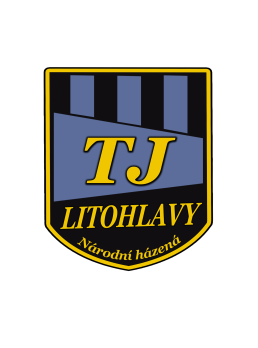 TJ LitohlavyTermín: 18. - 19. 8. 2022.Místo: sportovní areál TJ Litohlavy a Vršíček.Přespání: domaDoprava: příjezd v 9:00, odjezd v 18:30 hod. (nebo podle domluvy)Stravování: strava 5x denně, (snídaně, svačina, oběd, svačina večeře) začíná se ve čtvrtek dopolední svačinou a končí se v pátek večeří.Cena: 400 Kč. za stravování. Ostatní náklady na soustředění budou hrazeny z dotačního titulu NSA a rozpočtu TJ Litohlavy z.s. Platbu zašlete prosím přímo na účet TJ Litohlavy z.s.: - nejpozději do 7. 8. 2022Číslo účtu: 2501378641 / 2010  Pro identifikaci platby uveďte do textu jméno hráče.Přihlášky: odesílejte na knekut70@gmail.com - nejpozději do 31. 7. 2022Program: Tábor je určený pro sportovce narozené 2017 – 2015. Zaměříme se na to, aby je to bavilo Seznam potřeb na příměstský tábor:Na sebe sportovní oblečení podle počasí, obuv na trénování a čepici. Batůžek, náhradní trenky, teplákové bunda, kapesníky, lahev na pití. Případné osobní léky nahlásit a předat Pavle Čadové. -------------------------------------------------------------------------------------------------------Přihláška na příměstský tábor Jméno a příjmení dítěte: .......................................... datum narození:......................Bydliště: ……………………………………………………………………………………Telefonní spojení:......................................                           e-mail: ......................................Souhlasím s účastí dítěte na podzimním soustředění mládeže v termínu 18.8. - 19. 8. 2022.Prohlášení zákonných zástupců dítěteProhlašuji, že ošetřující lékař nenařídil dítěti jménem: ………………………………....................Datum narození:…………………….. bytem:…………………………………………………….Změnu režimu. Dítě nejeví známky akutního onemocnění (průjem, teplota apod.) a okresní hygienik ani ošetřující lékař nenařídil karanténní opatření. Není mi též známo, že v posledních dvou týdnech přišlo toto dítě do styku s osobami, které onemocněly přenosnou nemocí.Dítě je schopno účastnit se oddílového soustředění TJ Litohlavy v termínu  18.8. - 19. 8. 2022Jsem si vědom (a) právních následků, které by mě postihly, kdyby toto mé prohlášení bylo nepravdivé.V:………………….                                   Dne: …........................                                                                                       podpis zákonných zástupců dítěte